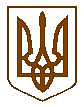 Білокриницька сільська радаРівненського району Рівненської областіВИКОНАВЧИЙ КОМІТЕТРІШЕННЯ20  травня   2021  року                                                                                        № 93Про затвердження заходів із вшанування подвигу учасників Революції Гідності та увічнення пам’яті Героїв Небесної Сотні на території Білокриницької сільської ради на 2021-2025 рокиЗаслухавши інформацію сільського голови Тетяни Гончарук щодо необхідності затвердження заходів із вшанування подвигу учасників Революції Гідності та увічнення пам’яті Героїв Небесної Сотні на території Білокриницької сільської ради на 2021-2025 роки, на виконання розпорядження Кабінету Міністрів України від 17 лютого 2021 року № 112-р «Про затвердження плану заходів із вшанування подвигу учасників Революції Гідності та увічнення пам’яті Героїв Небесної Сотні на 2021-2025 роки», розпорядження голови обласної державної адміністрації від 29.03.2021 року №228 «Про обласний план заходів із вшанування подвигу учасників Революції Гідності та увічнення пам’яті Героїв Небесної Сотні на 2021-2025 роки», розпорядження голови районної державної адміністрації від 07.05.2021 року №256 «Про районний план заходів із вшанування подвигу учасників Революції Гідності та увічнення пам’яті Героїв Небесної Сотні на 2021-2025 роки» та з метою гідного вшанування пам’яті військовослужбовців і учасників добровольчих формувань, увічнення їх героїзму, зміцнення патріотичного духу у суспільстві, керуючись ст. 27, ст. 34  Закону України «Про місцеве самоврядування в Україні», виконавчий комітет Білокриницької сільської радиВИРІШИВ:Інформацію сільського голови взяти до уваги.Затвердити заходи із вшанування подвигу учасників Революції Гідності та увічнення пам’яті Героїв Небесної Сотні на території Білокриницької сільської ради на 2021-2025 роки, згідно додатку.Контроль за виконання даного рішення покласти на члена виконавчого комітету, С. Мельничук та заступника сільського голови з питань діяльності виконавчих органів, В. Шкабару.Сільський голова                                                                         Тетяна ГОНЧАРУКДодаток 1до рішення виконавчого комітету
Білокриницької сільської  ради
від  20.05.2021  р.  № 93ЗАХОДИіз вшанування подвигу учасників Революції Гідності та увічнення пам’яті Героїв Небесної Сотні на території Білокриницької сільської ради на 2021-2025 рокиКеруючий справами (секретар) виконавчого комітету                                                            Олена ПЛЕТЬОНКА           № п/пНайменування заходуСтрок виконанняВідповідальні за виконання1Провести у День Героїв Небесної Сотні, у День Гідності та свободи урочистих, культурно-мистецьких, просвітницьких та інших тематичних заходів за участю представників органів влади вищого рівня, учасників революційних подій в Україні у 2013-2014 роках, родин Героїв Небесної Сотні, духовенстваЩороку до 20 лютого та 21 листопадаНачальник відділу освіти, сім’ї, молоді, спорту, культури та туризму2Організувати збір документальних, фото- та інших матеріалів, свідчень, які висвітлюють події Революції ГідностіПостійноНачальник відділу освіти, сім’ї, молоді, спорту, культури та туризму3Організувати у закладах освіти, військових частинах, закладах культури уроки пам’яті, тематичні виставки, літературні вечори, присвячені вшануванню подвигу учасників Революції ГідностіЩороку до 20 лютого та 21 листопадаНачальник відділу освіти, сім’ї, молоді, спорту, культури та туризму4Висвітлювати у засобах масової інформації заходи із вшанування подвигу учасників Революції Гідності та увічнення пам’яті Героїв Небесної СотніПостійноНачальник відділу освіти, сім’ї, молоді, спорту, культури та туризму